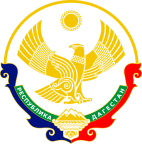 МИНИСТЕРСТВО ОБРАЗОВАНИЯ И НАУКИ РЕСПУБЛИКИ ДАГЕСТАНМБОУ «Бугленская СОШ имени Ш.И.Шихсаидова»Россия, республика  Дагестан, 368210, Буйнакский район село Буглен  ул. Спортивная 6.e-mail: shkola.buglen@mail.ru    ОГРН: 1030500714793   ИНН: 0507009667ПРОФИЛАКТИКА   ПРЕСТУПЛЕНИЙ,   БЕЗНАДЗОРНОСТИ    И  ПО   ПРАВОНАРУШЕНИЯМНЕСОВЕРШЕННОЛЕТНИХ                                                                           Пояснительная запискаСоциально-политические и экономические преобразования в государстве в большей степени отражаются на несовершеннолетних. В последнее время подростки всё более становятся криминально активной категорией населения. Значительную часть контингента участников преступлений и правонарушений составляют учащиеся общеобразовательных школ. Это молодые, социально незрелые люди, которые ещё не понимают, что за любые преступления или правонарушения обязательно наступает ответственность. Это те подростки, развитие которых осложнено влиянием отрицательных социально психологических факторов: проблемами в адаптации к учебному процессу, к жизни школы, трудностями взаимоотношений в семье, подверженностью негативному воздействию средств массовой информации, неблагоприятным социальным отрицательным влияниям. Наряду со стабильным ростом алкоголизма, наркомании, безнадзорности, правонарушений и преступлений, увеличением других антиобщественных действий, особо настораживает тенденция изменения ценности ориентаций подростков и юношества. Она проявляется в вытеснении традиционных ценностей нравственного порядка, в замещении их физической силы, снижений общественно полезной активности, утверждении социальной апатии, появлении устойчивых стремлений к достижению материального достатка любой ценой, нарушений социальных и нравственных норм. Конечно, учитель не в силах изменить нравственно политический климат в стране, но предупредить школьника об опасности он может. Педагог способен убедить подростка в необходимости задуматься о возможных последствиях его противоправных действий, показать, чем он рискует. Таким образом, школа может методом интенсивного воздействия на сознание и поведение детей реально повлиять на уровень правонарушений и преступлений в школьной среде. Цель: Профилактика преступлений и правонарушений среди несовершеннолетних, воспитание правового сознания обучающихся;Задачи:1.познакомить обучающихся с разными аспектами последствий правонарушений, с точки зрения закона.2. формировать умения обучающихся выбирать правильную позицию и уметь ее отстоять;3.  способствовать воспитанию законопослушного гражданина;4. воспитывать чувство ответственности за свои поступки.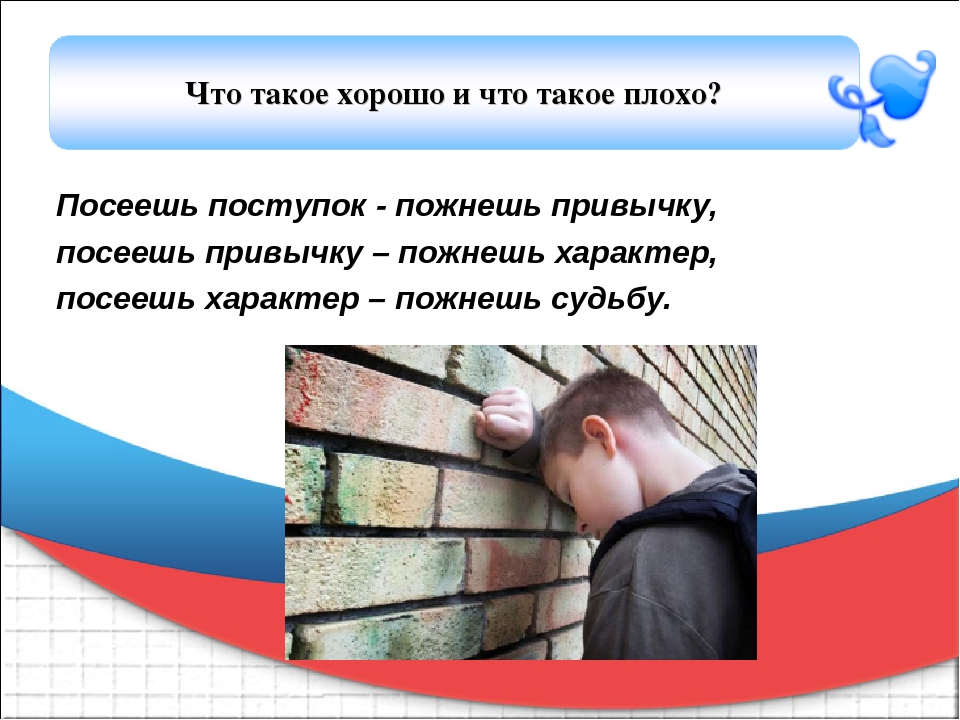 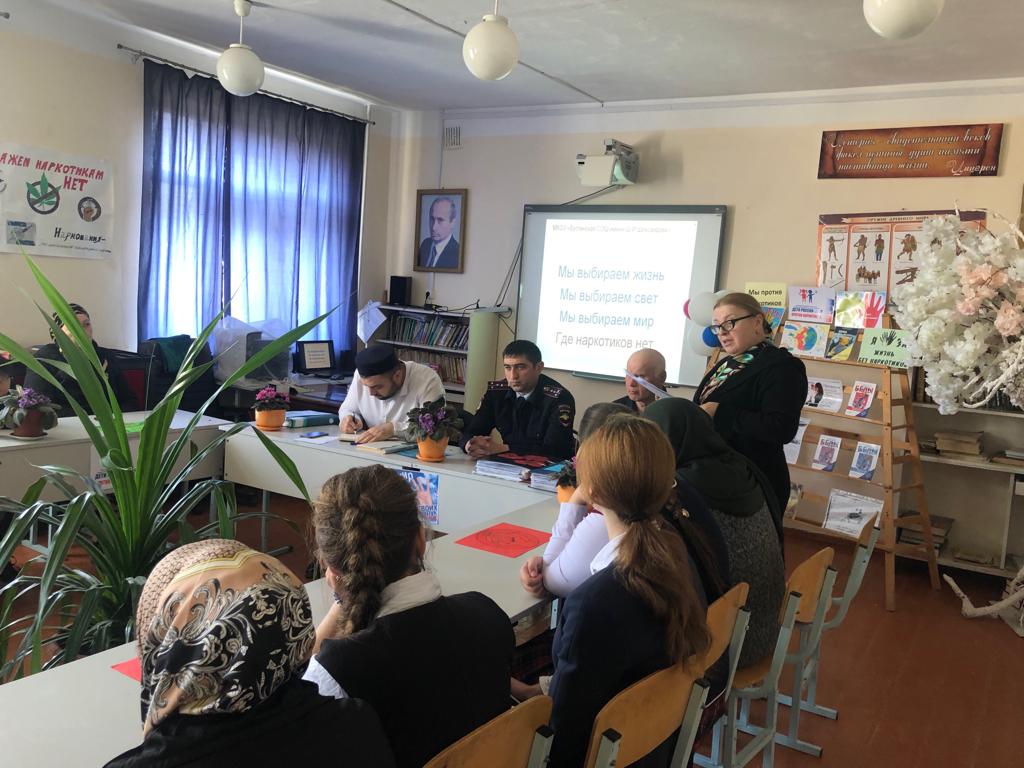 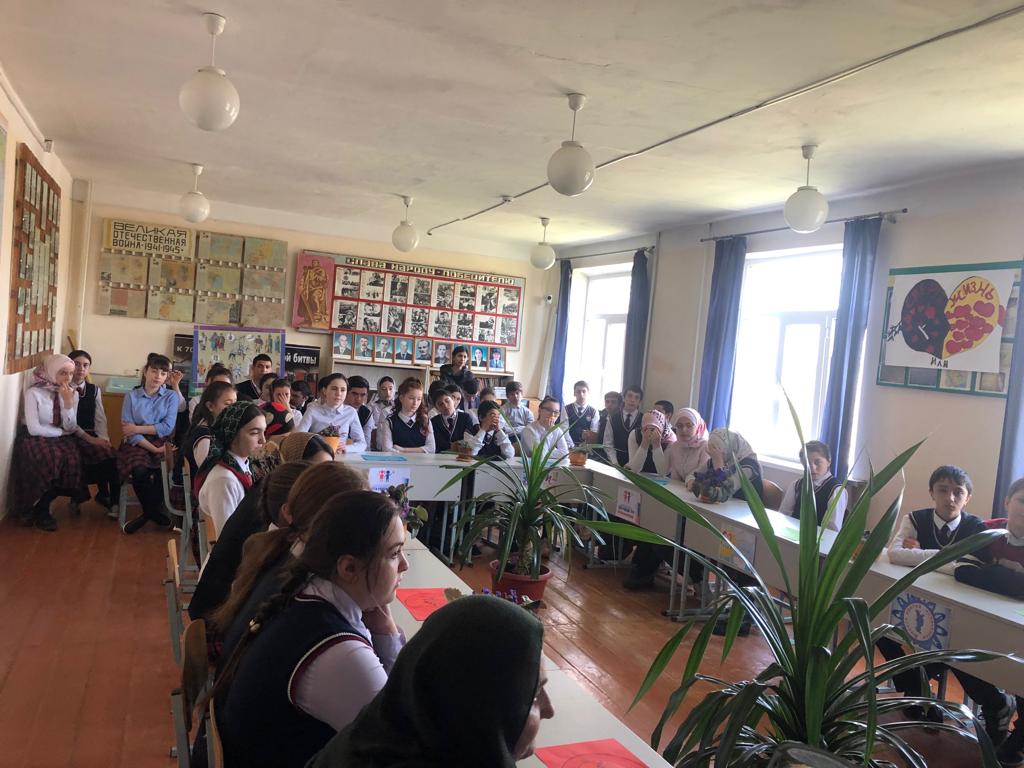 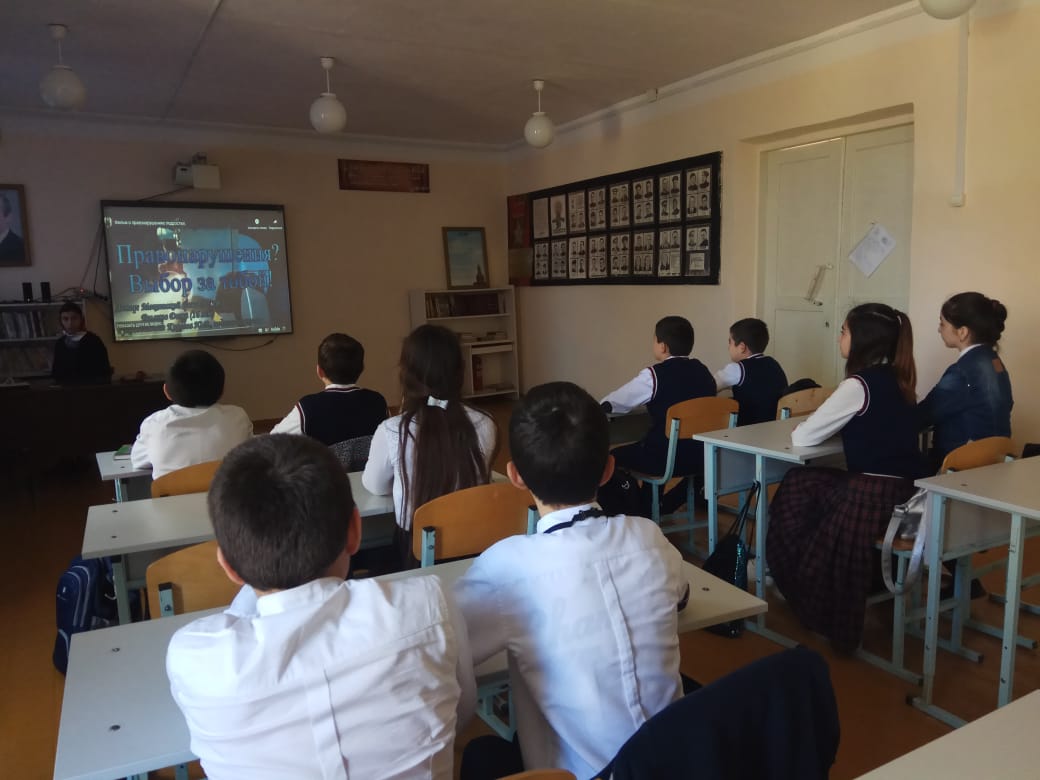 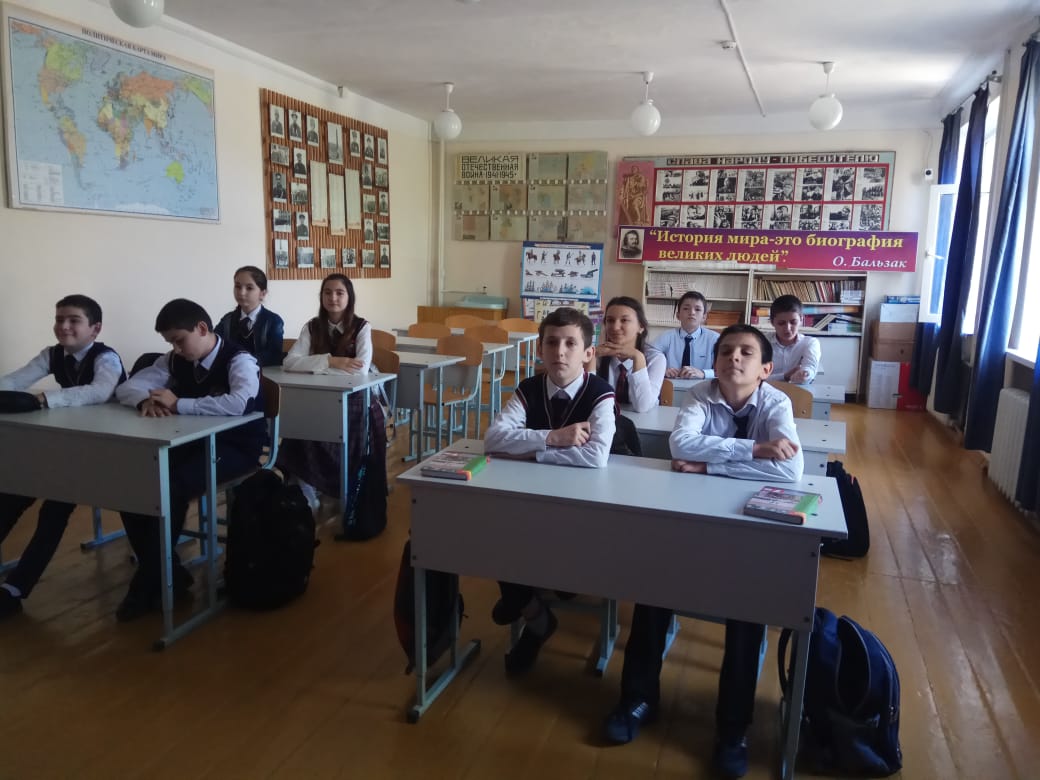 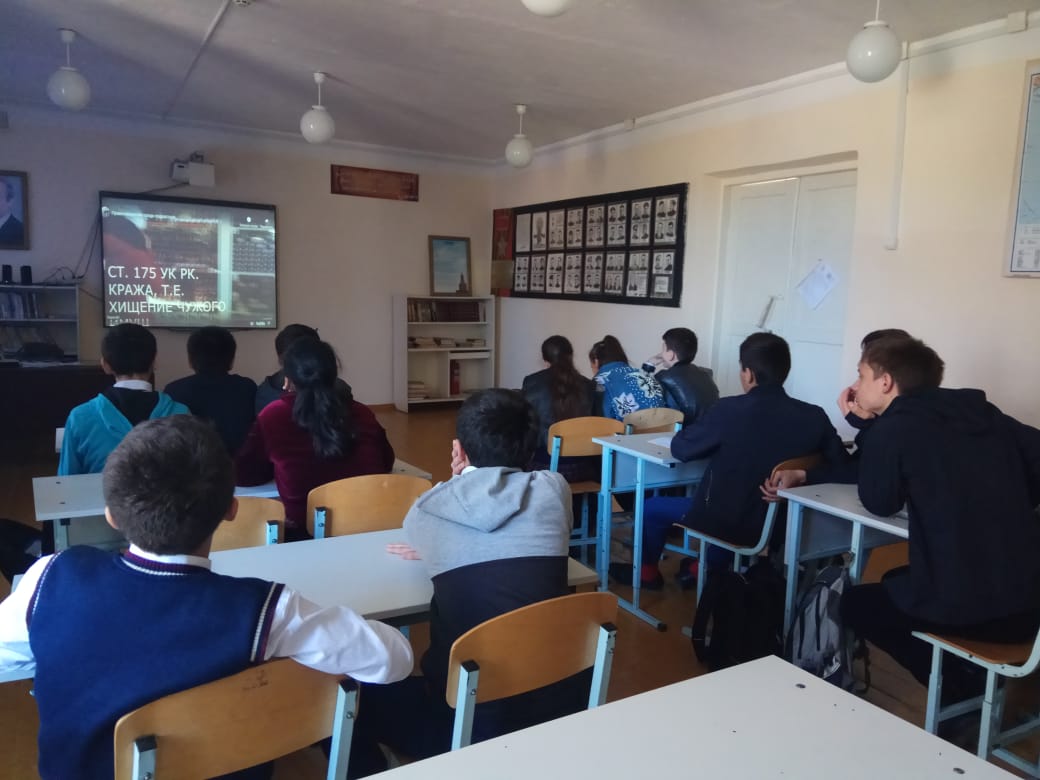 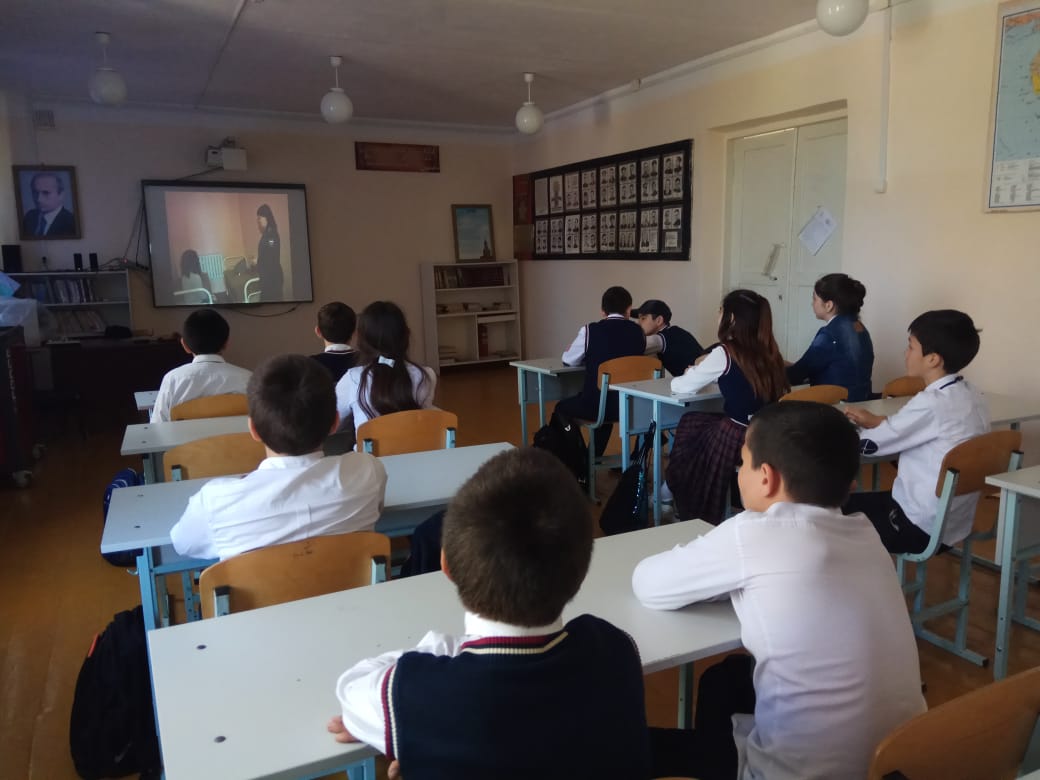 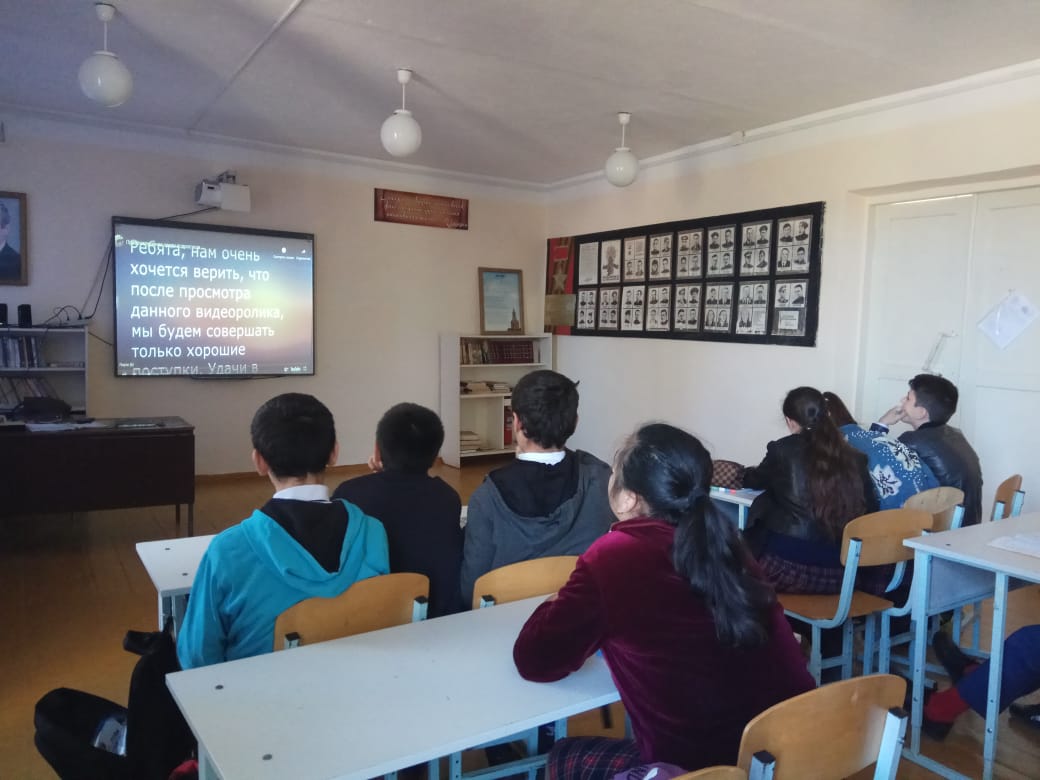 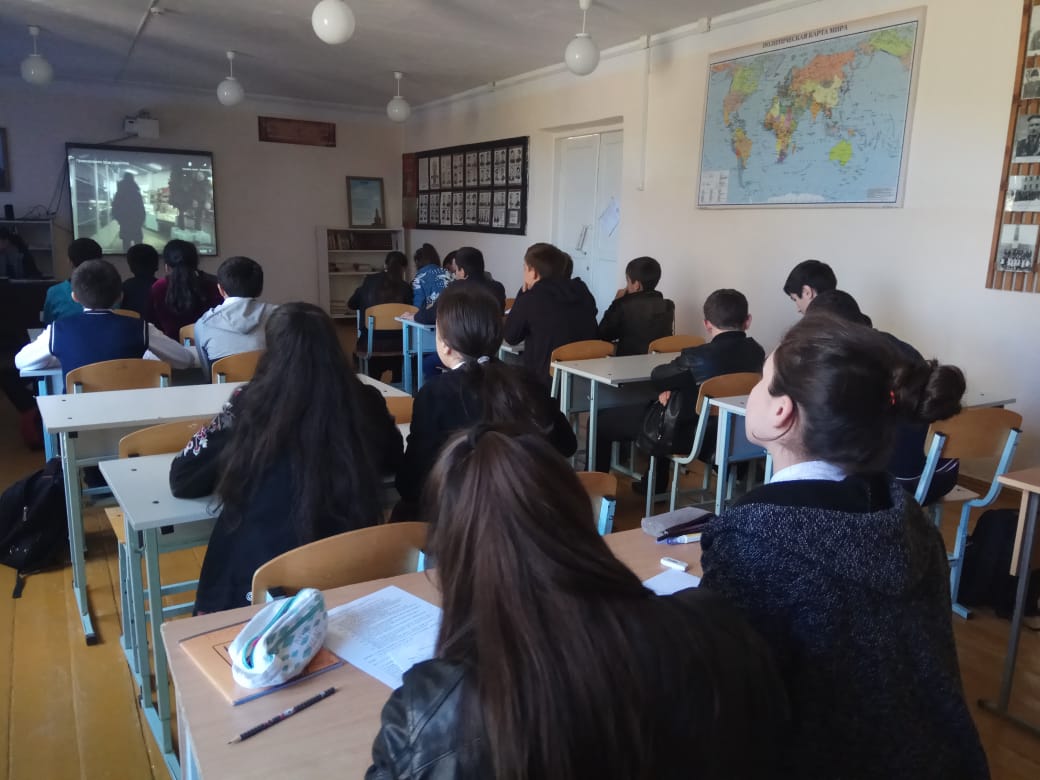 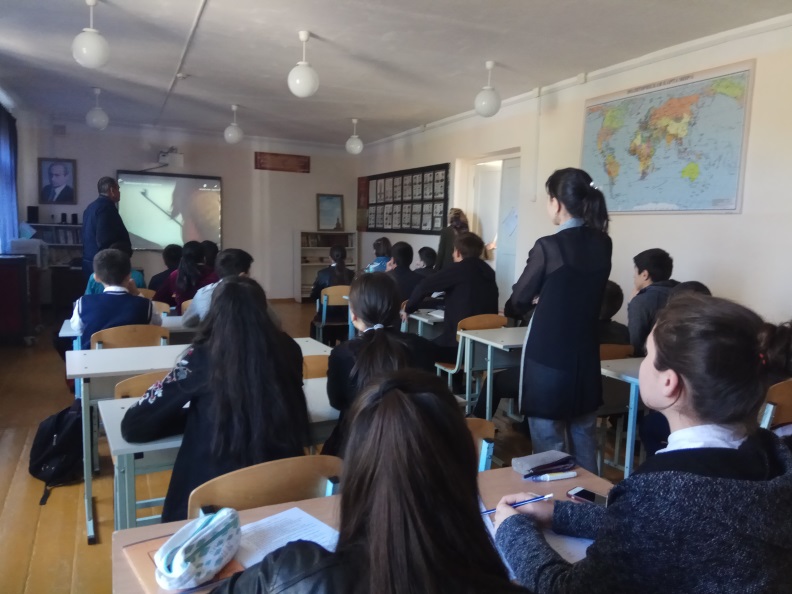 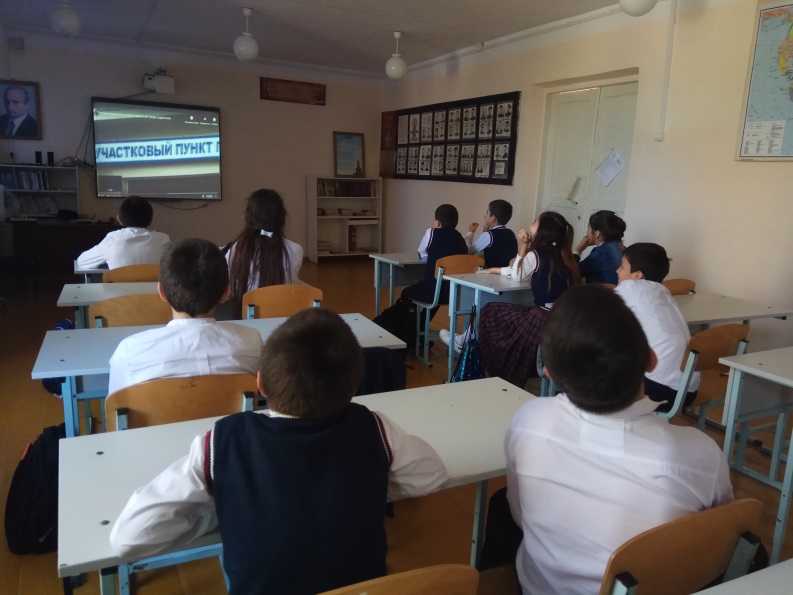 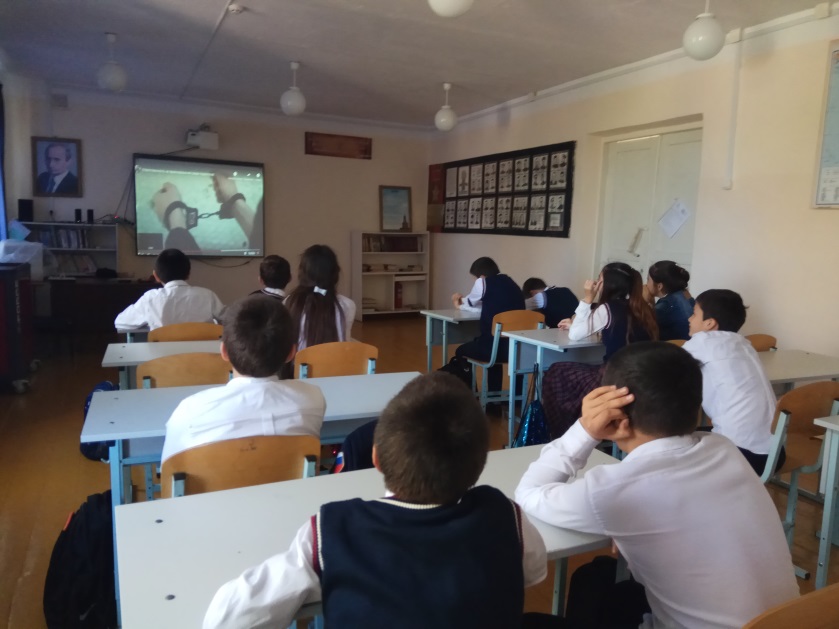 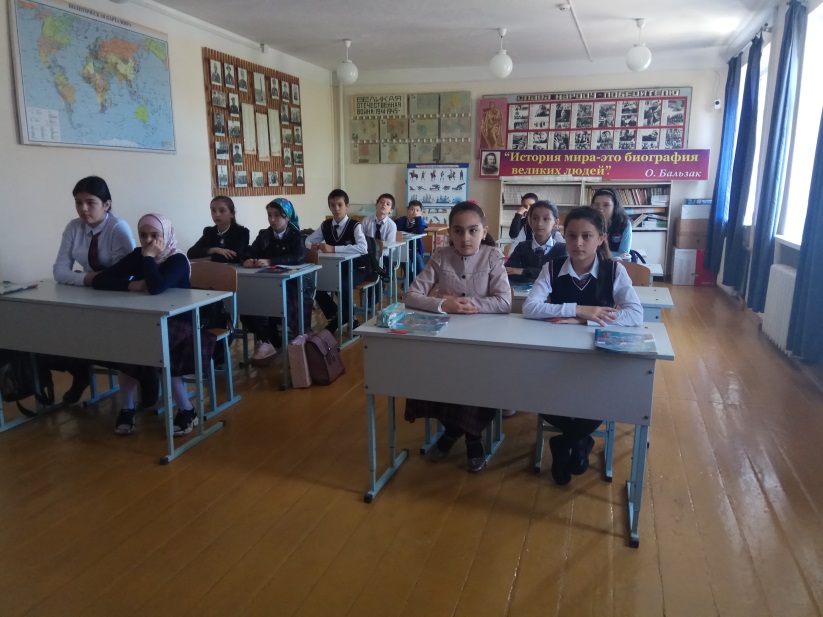 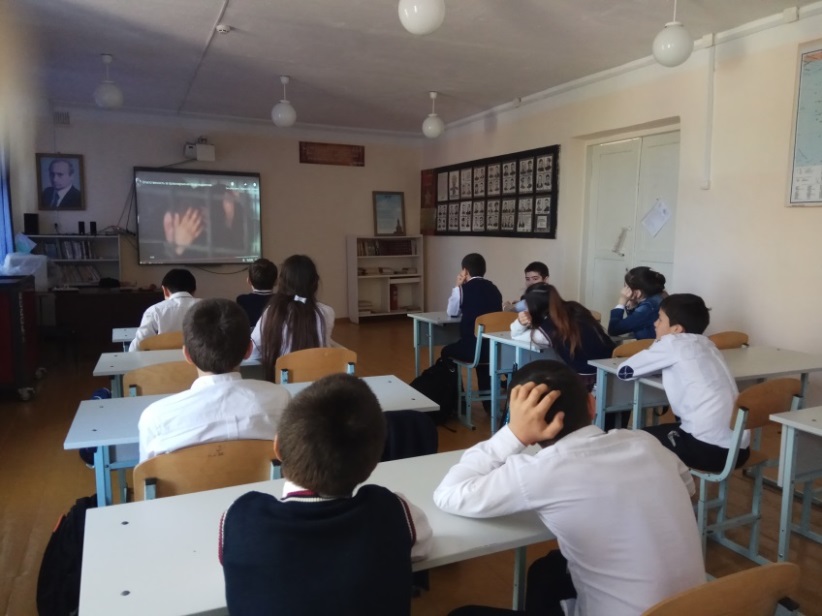 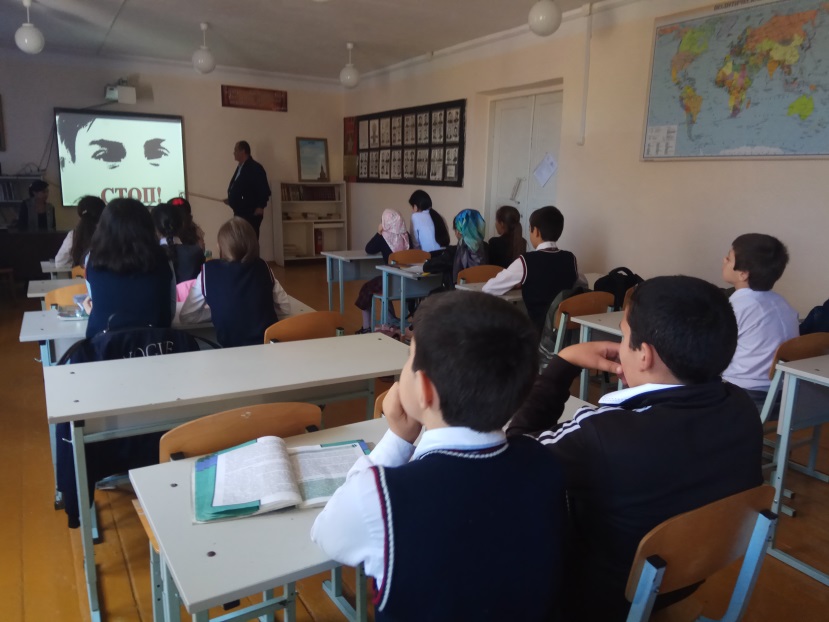 №КЛАСС МЕРОПРИЯТИЕКОЛИЧЕСТВООТВЕТСТВЕННЫЙ16«ПРАВОНАРУШЕНИЯ СРЕДИ НЕСОВЕРШЕННОЛЕТНИХ»15Хасаева У.А. – соц. педагогЗалимханова Д.Р.  психологНурмагомедов К.Х. преподаватель27«Преступления глазами подростков»13Хасаева У.А. – соц. педагогЗалимханова Д.Р.  психологНурмагомедов К.Х. преподаватель38«Ответственность несовершеннолетних за преступления и правонарушения»16Хасаева У.А. – соц. педагогЗалимханова Д.Р.  психологНурмагомедов К.Х. преподаватель410-11«ПРАВОНАРУШЕНИЯ СРЕДИ НЕСОВЕРШЕННОЛЕТНИХ»12Встреча с представителем духовенства Управления образования Буйнакского района Джабраилом-Гаджи Богатыревым.Агатов Далгат АгатовичРаботники музея:Гаджиева Р.Директор шк. Джаватова А.А.Зам по В/Р Джахбарова Д.Г.Хасаева У.А. – соц. педагогЗалимханова Д.Р.  психолог9«ПРАВОНАРУШЕНИЯ СРЕДИ НЕСОВЕРШЕННОЛЕТНИХ»24Встреча с представителем духовенства Управления образования Буйнакского района Джабраилом-Гаджи Богатыревым.Агатов Далгат АгатовичРаботники музея:Гаджиева Р.Директор шк. Джаватова А.А.Зам по В/Р Джахбарова Д.Г.Хасаева У.А. – соц. педагогЗалимханова Д.Р.  психолог